1 ТРАВНЯ – ЦЕЙ ДЕНЬ В ІСТОРІЇСвята і пам'ятні дніМіжнародніДень міжнародної солідарності трудящих — в Україні, згідно зі статтею 73 Кодексу законів про працю України, святковий неробочий деньНаціональні Маршаллові Острови: Національне свято Республіки Маршалові Острови. День Конституції (1979)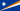  Південна Корея: День народження Будди.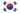 Події305 — Римський імператор Діоклетіан (~245-316), що почав службу звичайним солдатом і правив імперією двадцять років, добровільно відмовився від влади. Решту свого життя він провів на острові Спліт.381 — Східноримський імператор Феодосій І Великий скликав Другий Вселенський (Перший Константинопольський) собор, який фактично завершив формування державної християнської церкви. Учасники собору — ієрархи лише східної частини імперії.408 — Феодосій II став імператором Візантійської імперії.1006 — спалах наднової SN 1006.1328 — за мирним договором 1328 року Королівство Англія визнала незалежність Королівства Шотландія.1497 — Мученицькою смертю від татар загинув митрополит Київський Макарій. Нетлінні мощі святого покояться у Володимирському соборі.1682 — Людовик XIV урочисто відкрив Паризьку Обсерваторію.1699 — Пьер ле Мойн заснував першу колонію європейців у долині річки Міссісіпі.1707 — Королівство Англія, Уельс та Королівство Шотландія об'єднані в одну державу — Королівство Великої Британії.1753 — публікація роботи «Species Plantarum» (Види рослин) Карла Ліннея. Ця дата вважається заснуванням ботанічної номенклатури.1776 — Адам Вайсгаупт заснував в Баварії таємне товариство Ілюмінатів.1786 — у Відні відбулась прем'єра опери Вольфганга Амадея Моцарта «Весілля Фігаро».1840 — у Великій Британії з'явилася в продажу перша у світі поштова марка — «Чорне пенні»1851 — У Лондоні, в Кришталевому палаці відбулось відкриття першої Всесвітньої виставки, присвяченої досягненням техніки і культури.1886 — В Чикаго пройшла масова демонстрація робітників, котра була атакована поліцією. 4 травня на мітингу протесту від вибуху бомби загинуло 7 поліцейських і 60 цивільних. Організатори мітингу були заарештовані і засуджені. У липні 1889 року на Паризькому конгресі 2-го Інтернаціоналу 1 травня в пам'ять про ці події проголошено міжнародним революційним святом трудящих.1919 — У Фінляндії затверджено національний прапор1919 — Баварська Радянська Республіка зазнала краху.1930 — У СРСР відкрилась Туркестано-Сибірська залізниця (Турксиб). Саме на мітингу з нагоди цієї події персонаж «Золотого теляти» Остап Бендер знайшов підпільного мільйонера Корейка.1931 — У Нью-Йорку пройшла офіційна церемонія відкриття найвищої у світі будівлі — 102-поверхового «Емпайр Стейт Білдінг», збудованої за проектом архітектора Вільяма Лема всього за один рік. Зведена на розі 34-ї вулиці і 5-ї авеню будівля вартістю 40 мільйонів доларів залишалась найвищою у світі до 1972 року, коли в Манхеттені було збудовано башти Міжнародного торгового центру.1937 — Президент США Франклін Рузвельт підписав акт про нейтралітет, що не дозволяв США втручатись у військові події в Європі.1943 — Німецькі нацисти вчиняють масове вбивство 9000 євреїв з гетто в м. Бродах на Львівщині.1944 — Відбувся перший політ реактивного літака «Мессершмітт Me 262».1948 — Проголошено створення Народно-Демократичної Республіки Корея (Північна Корея).1954 — В Сеулі преподобний Мун заснував Церкву Об'єднання (Асоціація Святого Духа за об'єднання всесвітнього християнства). Сьогодні церква має послідовників більш, ніж у 150 країнах світу.1960 — Під Свердловськом (нині — Єкатеринбург, Росія) ракетою збито американський розвідувальний літак «U-2», пілотований Френсісом Пауерсом.1966 — студент Георгій Москаленко і робітник Віктор Кукса вночі встановили на даху головного корпусу Київського інституту народного господарства український національний прапор1967 — Анастасіо Сомоса Дебайле став президентом Нікарагуа1970 — Елтон Джон та поет Берні Топін почали свою спільну працю над альбомом «Elton John», до котрого увійшов перший хіт Елтона Джона «Your Song».1993 — В результаті сутичок у Москві на Жовтневій площі і площі Гагаріна 579 чоловік отримали поранення (з них 251 — співробітники міліції).1994 — Під час змагань «Гран-прі Сан-Марино» на трасі в Імолі загинув 34-річний бразильський автогонщик, трикратний чемпіон світу в класі машин «Формула-1» Айртон Сенна.1997 — На парламентських виборах у Великій Британії вперше за останні 18 років перемогу здобула Лейбористська партія.1997 — Румунія принесла офіційні вибачення за примусову депортацію до трудових таборів тисяч етнічних німців і «продаж» еміграційних документів, що мали місце в роки комуністичного правління.1998 — Колишній руандійський прем'єр Жан Камбанда визнаний судом винним у геноциді проти народності тутсі, що мав місце в 1994 році і привів до загибелі більше півмільйона людей.1999 — Під час обстрілу моста поблизу Приштини (Косово) ракета НАТО попала в цивільний автобус і вбила 34 особи (з них 15 — діти).Народились 1218 — Рудольф I, германський король.1672 — Джозеф Еддісон, англійський письменник.1827 — Жюль Бретон, французький художник-реаліст.1830 — Гвідо Гезелла, фламандський поет, філолог, фольклорист, лірик, член Королівської фламандської академії мови та літератури; за професією католицький священик.1900 — Александер Ват, польський письменник.1920 — Копержинська Нонна Кронидівна, українська актриса театру і кіно.1923 — Джозеф Геллер, американський письменник.1924 — Абашидзе Давид Іванович, грузинський актор і режисер (фільми «Не горюй!», «Піросмані», «Мелодії Верійського кварталу» (пом.1924).1929 — Ральф Дарендорф, німецько-британський мислитель і політик-ліберал, соціолог, лорд, єврокомісар1942 — Анатолій Алексєєв, український філолог1945 — Василь Зінкевич, український співак, народний артист України1951 — Григорій Шумейко, актор і режисер львівського театру імені Заньковецької, народний артист України1984 — Філіп Джевєцький, польський хокеїст1985 — Ерік Тюммерс, нідерландський хокеїст1988 — Дмитро Німенко, український хокеїстПомерли1873 — Девід Лівінгстон, шотландський місіонер і дослідник Африки (нар.19 березня 1813 р.)1904 — Антонін Дворжак, чеський композитор, пішов з життя у віці 63-х років.1945 — у Німеччині оголошено про смерть Адольфа Гітлера1945 — Скінчив життя самогубством 48-річний Йозеф Геббельс, один з ідеологів нацизму.1948 — Штеренберг Давид Петрович, радянський живописець та художник-графік українського походження.1982 — Аванесов Рубен Іванович, російський мовознавець1990 — Супрун Оксана Олександрівна, український скульптор1994 — Айртон Сенна да Сілва, бразильський автогонщик, триразовий чемпіон світу з автоперегонів у класі Формула-1, один з найкращих гонщиків за всю історію Формули-1. Потрапив у аварію в повороті «Тамбурелло» під час проведення Гран-прі Сан-Марино2000 — У віці 74-х років помер актор Стів Рівз («Геркулес», «Останні дні Помпеї», «Дуель Титанів»).2011 — Литвиненко Володимир Миколайович, український художник південно-руської мистецької школи, заслужений художник України. Помер у віці 80-ти років.